Consider preparing a sheet similar to this for parents attending conferences.A Prescription for Success
in World History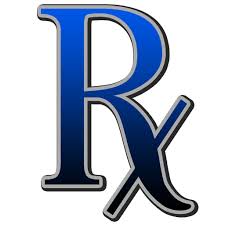 Students can improve their grades by faithfully using these strategies:Coming to class each day with their books and notebooksTaking notes during class because these notes can be used for open-note quizzesDoing an excellent job next week on the following:Wednesday: Test on Chapter 9 (The Egyptians)There will be an after-school study session on Tuesday!Friday: Quiz on pp. 112-125 (The Romans)Following all directions for the half-term project, which is due on November 14. This project, which involves a paper and a presentation, is worth 150 points.Checking PlusPortals and Blackboard to insure that all required work is completed